Great Britain QuizChoose the map of the UK.A	B	C	D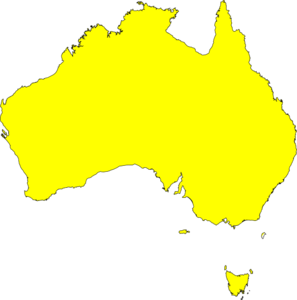 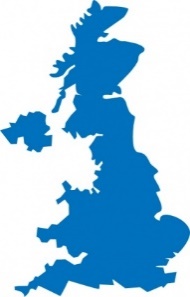 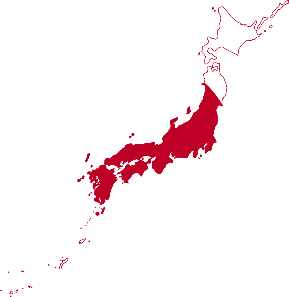 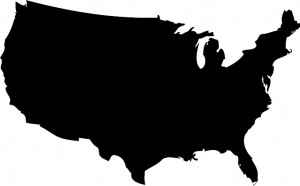 What is the correct name of the UK?The United States of AmericaThe United Kingdom of Scotland and WalesEnglandThe United Kingdom of Great Britain and Northern IrelandWhat are the main parts of Great Britain?England, Wales, California, Washington D. C. Italy, Germany, Ireland, FranceEngland, Wales, Scotland, Northern IrelandEngland, ScotlandWhat is the flag of the UK?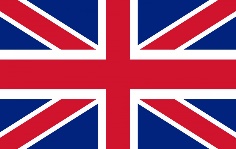 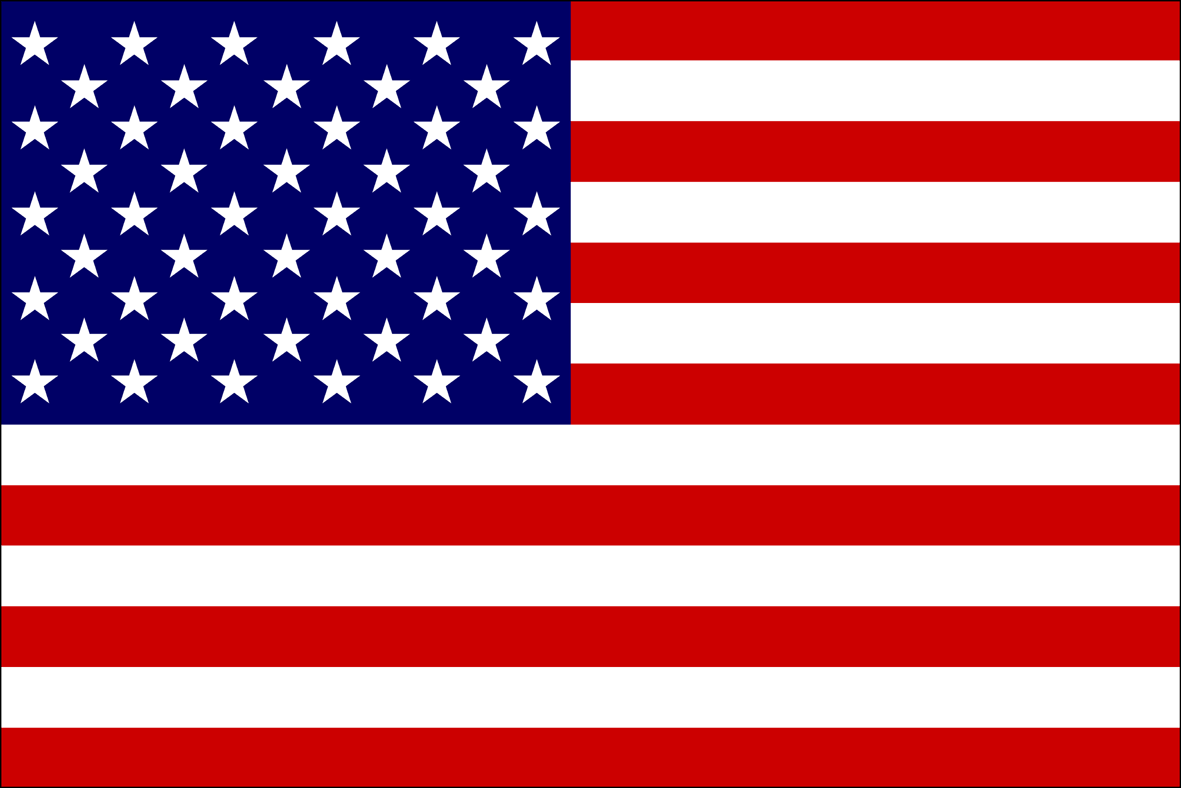 A 	B 	C  	D 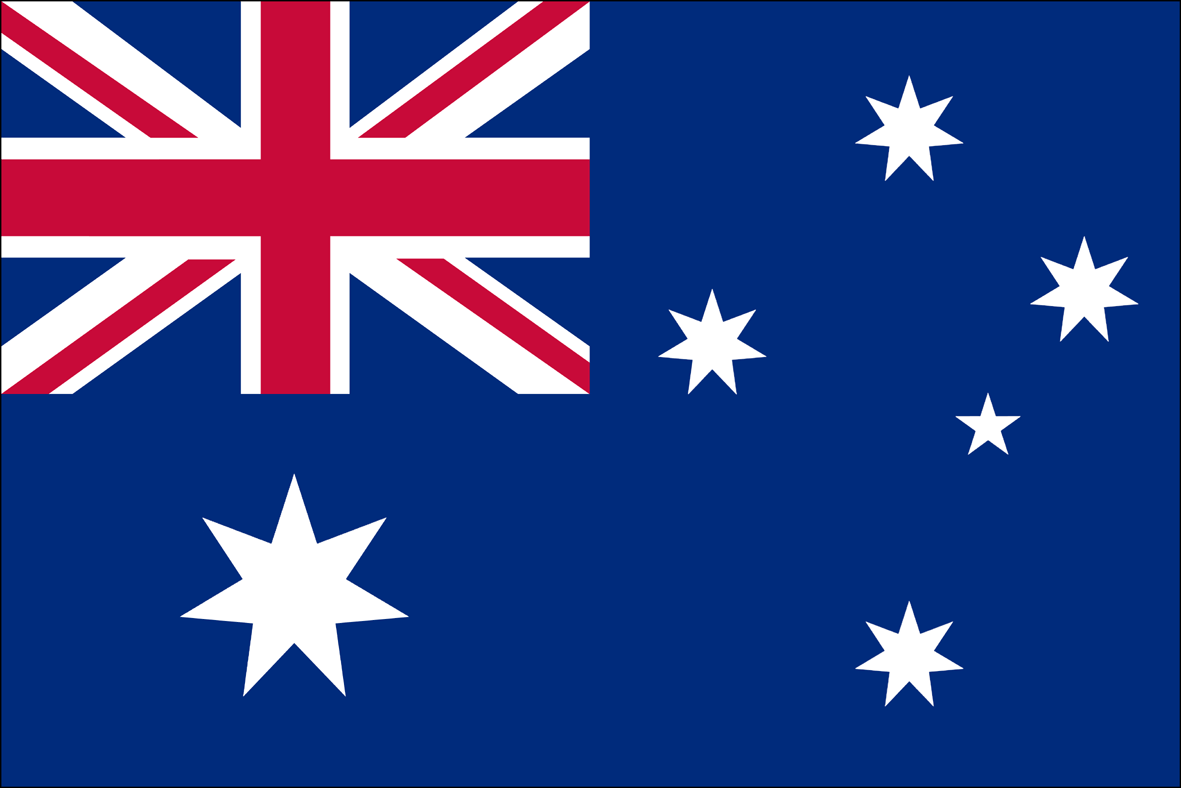 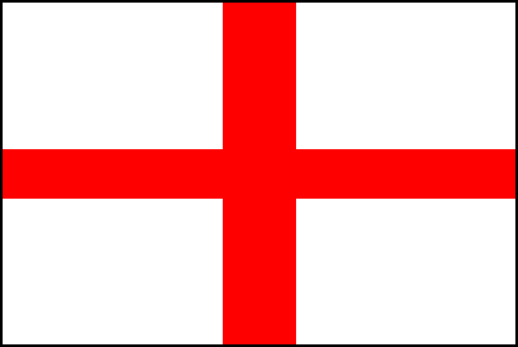 Choose British place of interesting. 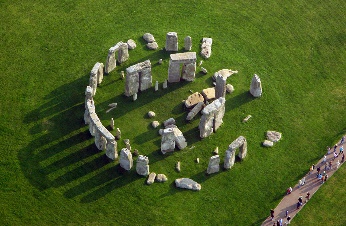 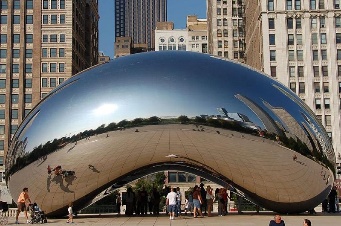 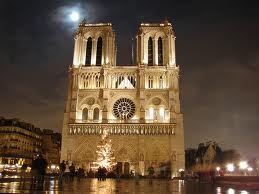 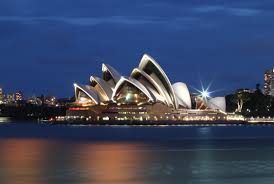     A                                                  B 	                                                     С 	                                                       D  	Choose the correct statement.  Country – CapitalA  England – London	B  England - London	C England - London    Wales – Oxford	     Wales – New York 	    France - Paris     Scotland – Glasgow	     Scotland - Edinburgh	    Scotland – Los Angeles     Northern Ireland - Belfast                   Northern Ireland - Moscow	      Northern Ireland - Belfast     D England – London         Wales – Cardiff         Scotland – Edinburgh	                                                                            What is your score?   ____/ 6        Northern Ireland - Belfast